1. Schreiben Sie die deutschen Wörter für jeden Körperteil und Gesichtsteil in die Lücken ein.  1. 	__________________, pl. _________________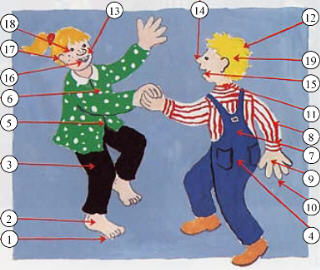 2. 	__________________, pl. _________________3. 	__________________, pl. _________________ 4. 	__________________, pl. _________________5. 	__________________, pl. _________________6. 	__________________, pl. _________________7. 	__________________, pl. _________________8. 	__________________, pl. _________________9. 	__________________, pl. _________________10. 	__________________, pl. _________________11. 	__________________, pl. _________________12. 	__________________, pl. _________________13. 	__________________, pl. _________________14. 	__________________, pl. _________________15. 	__________________, pl. _________________16. 	__________________, pl. _________________17. 	__________________, pl. _________________18.         __________________, pl._________________19.        __________________,pl.__________________2. Schreiben Sie den Körperteil, den man benutzt, wenn man die folgenden Verben macht.1.	sehen:	                     das Auge_____________________                      2.	spüren	_____________________________________3.	hören:	_____________________________________4.	sprechen:___________________________________5.	laufen:	_____________________________________6.	denken:____________________________________7.	essen:	____________________________________8.	schreiben:__________________________________9.	küssen:	____________________________________10.	riechen:____________________________________3. Sprichwörter. Übersetzen Sie deutsche Sprichwörter, die mit Körperteilen zu tun haben. 	*Auge um Auge, Zahn um Zahn.______________________________________________              *Das passt wie die Faust aufs Auge!____________________________________________              * Er bittet um ihre Hand.		___________________________________________	*Er hat den Nagel auf den Kopf getroffen.________________________________________	*Hände weg!	____________________________________________________________	*Hat er das dir ins Gesicht gesagt?______________________________________________		*Ich bin ganz Auge und Ohr.________________________________________________	*Lieber Arm ab, als arm dran. _______________________________________________	*Mir sind die Hände gebunden.	____________________________________________	*Sie leben von der Hand in den Mund.	______________________________________	*Weißt du das aus erster Hand?_____________________________________________	*Wir arbeiten Hand in Hand.	____________________________________________